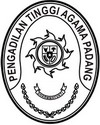 Nomor	: W3-A/1378/OT.01.2/VII/2019		         Padang, 22 Juli 2019Lampiran	: -Perihal	: Permintaan Data Dukung APBN-P 2019Kepada YthSdr. Sekretaris Pengadilan Agama Sawahlunto	Di			SAWAHLUNTOAssalamu’alaikum, Wr. Wb.	Sehubungan dengan pengalokasian anggaran APBN-P tahun 2019 untuk Pengadilan Agama Sawahlunto berupa belanja modal pembangunan/renovasi gedung dan bangunan untuk PTSP sebesar Rp 100.000.000,- (seratus juta rupiah), bersama  ini  kami minta  agar Saudara menyiapkan data dukung berupa TOR, RAB dari pihak penyedia, dan SPTJM. Mengingat pentingnya data dukung tersebut, agar diantar langsung oleh Kuasa Pengguna Anggaran ke Pengadilan Tinggi Agama Padang paling lambat hari Rabu tanggal 24 Juli 2019 pukul 11.00 WIB.	Demikian kami sampaikan, agar dapat dilaksanakan. Atas perhatiannya diucapkan terima kasih.Wassalam			Plh. Sekretaris                                                  Mukhlis, SHNIP. 197302242003121002Nomor	: W3-A/1379/OT.01.2/VII/2019		           Padang, 22 Juli 2019Lampiran	: -Perihal	: Permintaan Data Dukung APBN-P 2019Kepada YthSdr. Sekretaris Pengadilan Agama Talu	Di			SIMPANG EMPATAssalamu’alaikum, Wr. Wb.	Sehubungan dengan pengalokasian anggaran APBN-P tahun 2019 untuk Pengadilan Agama Talu berupa belanja modal pembangunan Pagar Keliling Kantor sebesar Rp 153.378.000,- (seratus lima puluh tiga juta tiga ratus tujuh puluh delapan ribu rupiah), bersama  ini  kami minta  agar Saudara menyiapkan data dukung berupa TOR, RAB dari pihak penyedia, dan SPTJM. Mengingat pentingnya data dukung tersebut, agar diantar langsung oleh Kuasa Pengguna Anggaran ke Pengadilan Tinggi Agama Padang paling lambat hari Rabu tanggal 24 Juli 2019 pukul 11.00 WIB.	Demikian kami sampaikan, agar dapat dilaksanakan. Atas perhatiannya diucapkan terima kasih.Wassalam			Plh. Sekretaris                                                  Mukhlis, SHNIP. 197302242003121002Nomor	: W3-A/1380/OT.01.2/VII/2019		           Padang, 22 Juli 2019Lampiran	: -Perihal	: Permintaan Data Dukung APBN-P 2019Kepada YthSdr. Sekretaris Pengadilan Agama Padang	Di			PadangAssalamu’alaikum, Wr. Wb.	Sehubungan dengan pengalokasian anggaran APBN-P tahun 2019 untuk Pengadilan Agama Padang berupa belanja modal pengadaan meubelair sebesar Rp 140.000.000,- (seratus empat puluh juta rupiah), bersama  ini  kami minta  agar Saudara menyiapkan data dukung berupa TOR, RAB, dan SPTJM. Mengingat pentingnya data dukung tersebut, agar diantar langsung oleh Kuasa Pengguna Anggaran ke Pengadilan Tinggi Agama Padang paling lambat hari Rabu tanggal 24 Juli 2019 pukul 11.00 WIB.	Demikian kami sampaikan, agar dapat dilaksanakan. Atas perhatiannya diucapkan terima kasih.Wassalam			Plh. Sekretaris                                                  Mukhlis, SHNIP. 197302242003121002Nomor	: W3-A/1381/OT.01.2/VII/2019		           Padang, 22 Juli 2019Lampiran	: -Perihal	: Permintaan Data Dukung APBN-P 2019Kepada YthSdr. Sekretaris Pengadilan Agama Lubuk Basung	Di			LUBUK BASUNGAssalamu’alaikum, Wr. Wb.	Sehubungan dengan pengalokasian anggaran APBN-P tahun 2019 untuk Pengadilan Agama Lubuk Basung berupa belanja modal pengadaan Lanscape halaman kantor sebesar Rp 106.622.000,- (seratus enam juta enam ratus dua puluh dua ribu rupiah), bersama  ini  kami minta  agar Saudara menyiapkan data dukung berupa TOR, RAB dari pihak penyedia, dan SPTJM. Mengingat pentingnya data dukung tersebut, agar diantar langsung oleh Kuasa Pengguna Anggaran ke Pengadilan Tinggi Agama Padang paling lambat hari Rabu tanggal 24 Juli 2019 pukul 11.00 WIB.	Demikian kami sampaikan, agar dapat dilaksanakan. Atas perhatiannya diucapkan terima kasih.Wassalam			Plh. Sekretaris                                                  Mukhlis, SHNIP. 197302242003121002Nomor	: W3-A/1382/OT.01.2/VII/2019		           Padang, 22 Juli 2019Lampiran	: -Perihal	: Permintaan Data Dukung APBN-P 2019Kepada YthSdr. Sekretaris Pengadilan Agama Pariaman	Di			PARIAMANAssalamu’alaikum, Wr. Wb.	Sehubungan dengan pengalokasian anggaran APBN-P tahun 2019 untuk Pengadilan Agama Pariaman berupa belanja modal Pembangunan Pagar Keliling Kantor sebesar Rp 200.000.000,- (dua ratus juta rupiah), bersama  ini  kami minta  agar Saudara menyiapkan data dukung berupa TOR, RAB dari pihak penyedia, dan SPTJM. Mengingat pentingnya data dukung tersebut, agar diantar langsung oleh Kuasa Pengguna Anggaran ke Pengadilan Tinggi Agama Padang paling lambat hari Rabu tanggal 24 Juli 2019 pukul 11.00 WIB.	Demikian kami sampaikan, agar dapat dilaksanakan. Atas perhatiannya diucapkan terima kasih.Wassalam			Plh. Sekretaris                                                  Mukhlis, SHNIP. 197302242003121002Nomor	: W3-A/        /OT.01.1/V/2023		         Padang, 30 Mei 2023Lampiran	: -Perihal	: Penyampaian Pagu Indikatif 	  TA 2024Kepada YthSekretaris PA Se Sumatera Barat Di	TempatAssalamu’alaikum, Wr. Wb.		Bersadarkan surat Kepala Badan Urusan Administrasi Mahkamah Agung RI Nomor 128/Bua.1/OT.01.01.1/5/2023 tanggal 25 Mei 2023 perihal sama dengan pokok surat Bersama ini kami sampaikan kepada saudra hal-hal sebagai berikut:Satuan kerja melakukan langkah-langkah penyusunan Pagu Indikatif sesuai dengan surat Mahkamah Agung Nomor 128/Bua.1/OT.01.01.1/5/2023 dan Juknis Penyusunan Rencana Kerja dan Anggaran (RKA-KL) TA 2024; Satuan kerja melakukan input Pagu Indikatif TA 2024 pada Aplikasi Sakti. Penginputan pada Aplikasi Sakti paling lambat tanggal 30 Mei 2023 pukul 18.00;Agar mengikuti kegiatan Penyusunan dan Pendampingan RKA-KL Pagu Indikatif TA 2024 oleh Biro Perencanaan Mahkamah Agung pada tanggal 12 Mei 2023 pukul 08.30-16.00;Kepada satker yang masih mengalami kekurangan anggaran agar membuat catatan dengan dilengkapi data dukung dan disampaikan pada kegiatan pendampingan tersebut.Demikian kami sampaikan, agar dapat dilaksanakan. Atas perhatiannya diucapkan terima kasih.Wassalam,				Plh. Sekretaris                                                  	Mukhlis, S.H.NIP. 197302242003121002